Межгосударственный стандарт ГОСТ 7798-70
"Болты с шестигранной головкой класса точности В. Конструкция и размеры"
(утв. и введен в действие постановлением Комитета стандартов, мер и измерительных приборов при Совете Министров СССР от 4 марта 1970 г. N 270)Hexagon bolts, product grade В. Construction and dimensionsДата введения 1 января 1972 г.1. Настоящий стандарт распространяется на болты с шестигранной головкой класса точности В с диаметром резьбы от 6 до 48 мм.(Измененная редакция, Изм. N 4).2. Конструкция и размеры болтов должны соответствовать указанным на чертеже и в табл. 1, 2. (Измененная редакция, Изм. N 2-6).3. Резьба - по ГОСТ 24705. Сбег и недорез резьбы - по ГОСТ 27148. Концы болтов - по ГОСТ 12414.(Измененная редакция, Изм. N 5).3а. Радиус под головкой - по ГОСТ 24670.3б. Не установленные настоящим стандартом допуски размеров, отклонений формы и расположения поверхностей и методы контроля - по ГОСТ 1759.1.3в. Допустимые дефекты поверхности болтов и методы контроля - по ГОСТ 1759.2. 3а - 3в. (Введены дополнительно, Изм. N 4).4. (Исключен, Изм. N 4).5. Варианты исполнения головки устанавливает изготовитель.5а. Допускается изготавливать болты с диаметром гладкой части стержня d_1 приблизительно равным среднему диаметру резьбы.(Введен дополнительно, Изм. N 3).5б. Допускается для нанесения знаков маркировки изготавливать болты исполнений 1 и 2 с лункой на торцевой поверхности головки с размерами, не снижающими прочность головки, при этом глубина лунки должна быть не более 0,4 k.(Введен дополнительно, Изм. N 5).6. Технические требования - по ГОСТ 1759.0.7. (Исключен, Изм. N 2).8. Масса болтов указана в приложении 1.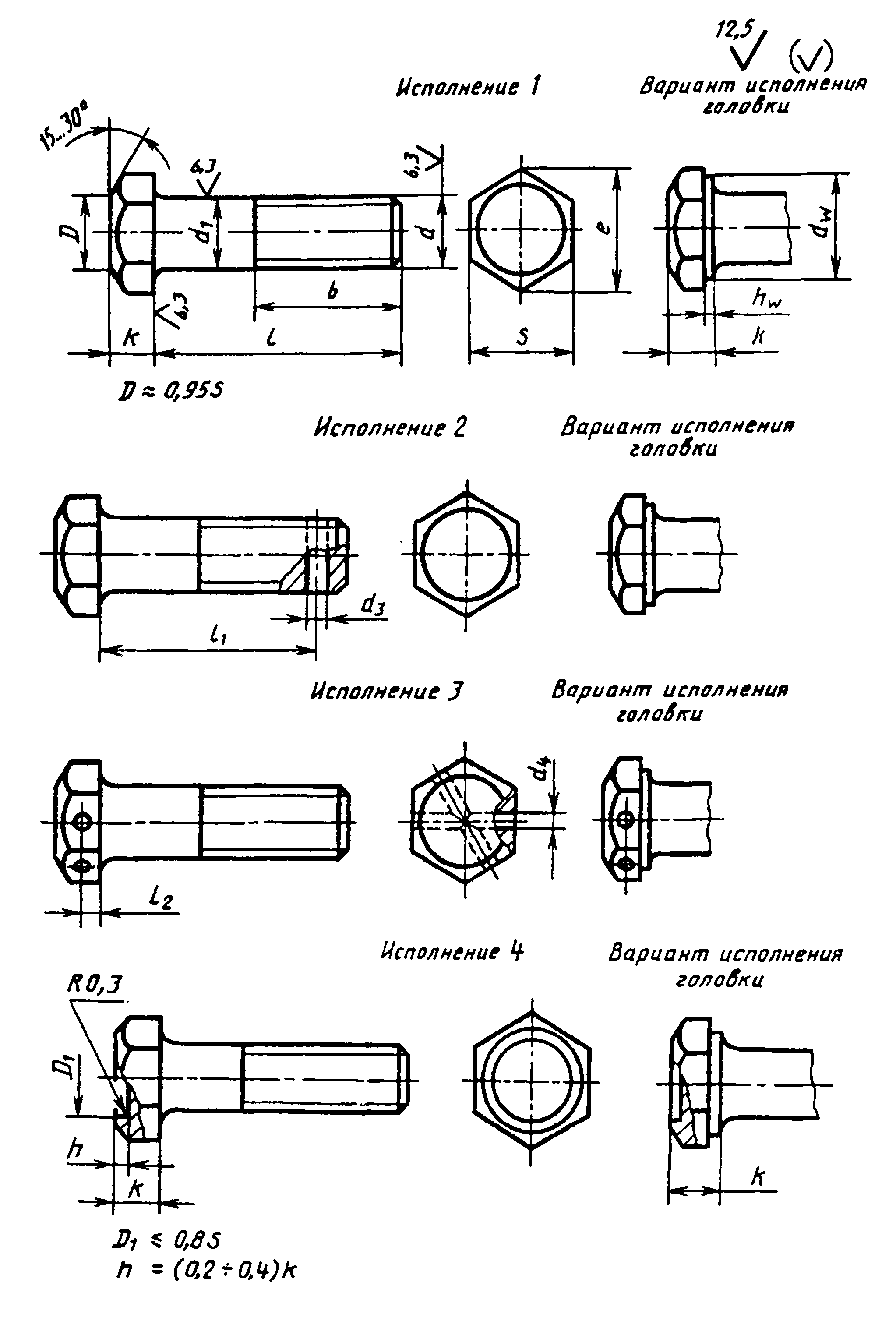 "Рис. 1. Конструкция и размеры болтов"Таблица 1мм────────────────────────┬──────┬─────┬──────┬──────┬─────┬─────┬──────┬───────┬─────┬─────┬─────┬─────┬─────┬──────┬───────   Номинальный диаметр  │  6   │  8  │  10  │  12  │(14) │ 16  │ (18) │  20   │(22) │ 24  │(27) │ 30  │ 36  │  42  │  48        резьбы, d       │      │     │      │      │     │     │      │       │     │     │     │     │     │      │──────────┬─────────────┼──────┼─────┼──────┼──────┼─────┴─────┼──────┴───────┴─────┼─────┴─────┼─────┼─────┼──────┼─────── Шаг      │крупный      │  1   │1,25 │ 1,5  │ 1,75 │     2     │        2,5         │     3     │ 3,5 │  4  │ 4,5  │  5 резьбы   │             │      │     │      │      │           │                    │           │     │     │      │          ├─────────────┼──────┼─────┼──────┴──────┼───────────┴────────────────────┼───────────┴─────┼─────┴──────┴───────          │мелкий       │  -   │  1  │    1,25     │              1,5               │        2        │         3──────────┴─────────────┼──────┼─────┼──────┬──────┼─────┬─────┬──────┬───────┬─────┼─────┬─────┬─────┼─────┬──────┬─────── Диаметр стержня d_1    │  6   │  8  │  10  │  12  │ 14  │ 16  │  18  │  20   │ 22  │ 24  │ 27  │ 30  │ 36  │  42  │  48────────────────────────┼──────┼─────┼──────┼──────┼─────┼─────┼──────┼───────┼─────┼─────┼─────┼─────┼─────┼──────┼─────── Размер "под ключ" S    │  10  │ 13  │  16  │  18  │ 21  │ 24  │  27  │  30   │ 34  │ 36  │ 41  │ 46  │ 55  │  65  │  75────────────────────────┼──────┼─────┼──────┼──────┼─────┼─────┼──────┼───────┼─────┼─────┼─────┼─────┼─────┼──────┼─────── Высота головки k       │ 4,0  │ 5,3 │ 6,4  │ 7,5  │ 8,8 │10,0 │ 12,0 │ 12,5  │14,0 │15,0 │17,0 │18,7 │22,5 │ 26,0 │ 30,0────────────────────────┼──────┼─────┼──────┼──────┼─────┼─────┼──────┼───────┼─────┼─────┼─────┼─────┼─────┼──────┼─────── Диаметр описанной      │ 10,9 │14,2 │ 17,6 │ 19,9 │22,8 │26,2 │ 29,6 │ 33,0  │37,3 │39,6 │45,2 │50,9 │60,8 │ 71,3 │ 82,6 окружности е, не менее │      │     │      │      │     │     │      │       │     │     │     │     │     │      │────────────────────────┼──────┼─────┼──────┼──────┼─────┼─────┼──────┼───────┼─────┼─────┼─────┼─────┼─────┼──────┼─────── d_w, не менее          │ 8,7  │11,5 │ 14,5 │ 16,5 │19,2 │22,0 │ 24,8 │ 27,7  │31,4 │33,2 │38,0 │42,7 │51,1 │ 59,9 │ 69,4──────┬─────────────────┼──────┴─────┴──────┴──────┴─────┼─────┴──────┴───────┴─────┴─────┴─────┴─────┴─────┼──────┴─────── h_w  │не менее         │              0,15              │                       0,20                       │    0,25      ├─────────────────┼────────────────────────────────┼──────────────────────────────────────────────────┴──────────────      │не более         │              0,6               │                              0,8──────┴─────────────────┼──────┬─────┬──────┬────────────┼────────────────────┬─────────────────┬───────────┬────────────── Диаметр отверстия в    │ 1,6  │ 2,0 │ 2,5  │    3,2     │        4,0         │       5,0       │    6,3    │     8,0 стержне d_3            │      │     │      │            │                    │                 │           │────────────────────────┼──────┼─────┴──────┼────────────┼────────────────────┴─────────────────┴─────┬─────┴────────────── Диаметр отверстия в    │      │            │            │                                            │ головке d_4            │      │            │            │                                            │ Н15                    │ 2,0  │    2,5     │    3,2     │                    4,0                     │        5,0────────────────────────┼──────┼─────┬──────┼──────┬─────┼─────┬──────┬───────┬─────┬─────┬─────┬─────┼─────┬──────┬─────── Расстояние от опорной  │      │     │      │      │     │     │      │       │     │     │     │     │     │      │ поверхности до оси     │      │     │      │      │     │     │      │       │     │     │     │     │     │      │ отверстия в головке    │      │     │      │      │     │     │      │       │     │     │     │     │     │      │ l_2                    │      │     │      │      │     │     │      │       │     │     │     │     │     │      │ js15                   │ 2,0  │ 2,8 │ 3,5  │ 4,0  │ 4,5 │ 5,0 │ 6,0  │  6,5  │ 7,0 │ 7,5 │ 8,5 │ 9,5 │11,5 │ 13,0 │ 15,0                        │      │     │      │      │     │     │      │       │     │     │     │     │     │      │Примечания:1. Размеры болтов, заключенные в скобки, применять не рекомендуется.2. Допускается изготавливать болты с размерами, указанными в приложении 2.Таблица 2мм──────┬────────────────────────────────────────────────────────────────────────────────────────────────────────────────────────────────────────────────── Длина│  Длина резьбы b и расстояние от опорной поверхности головки до оси отверстия в стержне l, при номинальном диаметре резьбы d (знаком х отмечены болта│                                                     болты с резьбой на всей длине стержня)   l  │──────┼───────┬───────┬─────────┬─────────┬─────────┬────────┬──────────┬────────┬─────────┬─────────┬─────────┬─────────┬─────────┬──────────┬──────────      │   6   │   8   │   10    │   12    │  (14)   │   16   │   (18)   │   20   │  (22)   │   24    │  (27)   │   30    │   36    │    42    │   48──────┼───┬───┼───┬───┼────┬────┼────┬────┼───┬─────┼────┬───┼────┬─────┼───┬────┼────┬────┼───┬─────┼───┬─────┼────┬────┼────┬────┼────┬────┬┴───┬─────      │l_1│ b │l_1│ b │l_1 │ b  │l_1 │ b  │l_1│  b  │l_1 │ b │l_1 │  b  │l_1│ b  │l_1 │ b  │l_1│  b  │l_1│  b  │l_1 │ b  │l_1 │ b  │l_1 │ b  │l_1 │ b──────┼───┼───┼───┼───┼────┼────┼────┼────┼───┼─────┼────┼───┼────┼─────┼───┼────┼────┼────┼───┼─────┼───┼─────┼────┼────┼────┼────┼────┼────┼────┼─────   8  │ - │ X │ - │ X │ -  │ -  │ -  │ -  │ - │  -  │ -  │ - │ -  │  -  │ - │ -  │ -  │ -  │ - │  -  │ - │  -  │ -  │ -  │ -  │ -  │ -  │ -  │ -  │ -      │   │   │   │   │    │    │    │    │   │     │    │   │    │     │   │    │    │    │   │     │   │     │    │    │    │    │    │    │    │  10  │ - │ X │ - │ X │ -  │ X  │ -  │ -  │ - │  -  │ -  │ - │ -  │  -  │ - │ -  │ -  │ -  │ - │  -  │ - │  -  │ -  │ -  │ -  │ -  │ -  │ -  │ -  │ -      │   │   │   │   │    │    │    │    │   │     │    │   │    │     │   │    │    │    │   │     │   │     │    │    │    │    │    │    │    │  12  │ - │ X │ - │ X │ -  │ X  │ -  │ -  │ - │  -  │ -  │ - │ -  │  -  │ - │ -  │ -  │ -  │ - │  -  │ - │  -  │ -  │ -  │ -  │ -  │ -  │ -  │ -  │ -      │   │   │   │   │    │    │    │    │   │     │    │   │    │     │   │    │    │    │   │     │   │     │    │    │    │    │    │    │    │  14  │10 │ X │ - │ X │ -  │ X  │ -  │ X  │ - │  -  │ -  │ - │ -  │  -  │ - │ -  │ -  │ -  │ - │  -  │ - │  -  │ -  │ -  │ -  │ -  │ -  │ -  │ -  │ -      │   │   │   │   │    │    │    │    │   │     │    │   │    │     │   │    │    │    │   │     │   │     │    │    │    │    │    │    │    │  16  │12 │ X │12 │ X │ -  │ X  │ -  │ X  │ - │  X  │ -  │ - │ -  │  -  │ - │ -  │ -  │ -  │ - │  -  │ - │  -  │ -  │ -  │ -  │ -  │ -  │ -  │ -  │ -      │   │   │   │   │    │    │    │    │   │     │    │   │    │     │   │    │    │    │   │     │   │     │    │    │    │    │    │    │    │ (18) │14 │ X │14 │ X │ 14 │ X  │ -  │ X  │ - │  X  │ -  │ X │ -  │  -  │ - │ -  │ -  │ -  │ - │  -  │ - │  -  │ -  │ -  │ -  │ -  │ -  │ -  │ -  │ -      │   │   │   │   │    │    │    │    │   │     │    │   │    │     │   │    │    │    │   │     │   │     │    │    │    │    │    │    │    │  20  │16 │ X │16 │ X │ 16 │ X  │ 15 │ X  │ - │  X  │ -  │ X │ -  │  X  │ - │ -  │ -  │ -  │ - │  -  │ - │  -  │ -  │ -  │ -  │ -  │ -  │ -  │ -  │ -      │   │   │   │   │    │    │    │    │   │     │    │   │    │     │   │    │    │    │   │     │   │     │    │    │    │    │    │    │    │ (22) │18 │18 │18 │ X │ 18 │ X  │ 17 │ X  │17 │  X  │ -  │ X │ -  │  X  │ - │ -  │ -  │ -  │ - │  -  │ - │  -  │ -  │ -  │ -  │ -  │ -  │ -  │ -  │ -      │   │   │   │   │    │    │    │    │   │     │    │   │    │     │   │    │    │    │   │     │   │     │    │    │    │    │    │    │    │  25  │21 │18 │21 │ X │ 21 │ X  │ 20 │ X  │20 │  X  │ 19 │ X │ -  │  X  │ - │ X  │ -  │ -  │ - │  -  │ - │  -  │ -  │ -  │ -  │ -  │ -  │ -  │ -  │ -      │   │   │   │   │    │    │    │    │   │     │    │   │    │     │   │    │    │    │   │     │   │     │    │    │    │    │    │    │    │ (28) │24 │18 │24 │22 │ 24 │ X  │ 23 │ X  │23 │  X  │ 22 │ X │ 22 │  X  │ - │ X  │ -  │ X  │ - │  -  │ - │  -  │ -  │ -  │ -  │ -  │ -  │ -  │ -  │ -      │   │   │   │   │    │    │    │    │   │     │    │   │    │     │   │    │    │    │   │     │   │     │    │    │    │    │    │    │    │  30  │26 │18 │26 │22 │ 26 │ X  │ 25 │ X  │25 │  X  │ 24 │ X │ 24 │  X  │24 │ X  │ -  │ X  │ - │  -  │ - │  -  │ -  │ -  │ -  │ -  │ -  │ -  │ -  │ -      │   │   │   │   │    │    │    │    │   │     │    │   │    │     │   │    │    │    │   │     │   │     │    │    │    │    │    │    │    │ (32) │28 │18 │28 │22 │ 28 │ 26 │ 27 │ X  │27 │  X  │ 26 │ X │ 26 │  X  │26 │ X  │ 25 │ X  │ - │  X  │ - │  -  │ -  │ -  │ -  │ -  │ -  │ -  │ -  │ -      │   │   │   │   │    │    │    │    │   │     │    │   │    │     │   │    │    │    │   │     │   │     │    │    │    │    │    │    │    │  35  │31 │18 │31 │22 │ 31 │ 26 │ 30 │ 30 │30 │  X  │ 29 │ X │ 29 │  X  │29 │ X  │ 28 │ X  │28 │  X  │ - │  X  │ -  │ -  │ -  │ -  │ -  │ -  │ -  │ -      ├───┼───┼───┼───┤    │    │    │    │   │     │    │   │    │     │   │    │    │    │   │     │   │     │    │    │    │    │    │    │    │ (38) │34 │18 │34 │22 │ 34 │ 26 │ 33 │ 30 │33 │  X  │ 32 │ X │ 32 │  X  │32 │ X  │ 31 │ X  │31 │  X  │ - │  X  │ -  │ -  │ -  │ -  │ -  │ -  │ -  │ -      │   │   │   │   │    │    │    │    │   │     │    │   │    │     │   │    │    │    │   │     │   │     │    │    │    │    │    │    │    │  40  │36 │18 │36 │22 │ 36 │ 26 │ 35 │ 30 │35 │ 34  │ 34 │ X │ 34 │  X  │34 │ X  │ 33 │ X  │33 │  X  │32 │  X  │ -  │ X  │ -  │ -  │ -  │ -  │ -  │ -      │   │   │   │   ├────┼────┤    │    │   │     │    │   │    │     │   │    │    │    │   │     │   │     │    │    │    │    │    │    │    │  45  │41 │18 │41 │22 │ 41 │ 26 │ 40 │ 30 │40 │ 34  │ 39 │38 │ 39 │  X  │39 │ X  │ 38 │ X  │38 │  X  │37 │  X  │ 36 │ X  │ -  │ -  │ -  │ -  │ -  │ -      │   │   │   │   │    │    ├────┼────┼───┼─────┤    │   │    │     │   │    │    │    │   │     │   │     │    │    │    │    │    │    │    │  50  │46 │18 │46 │22 │ 46 │ 26 │ 45 │ 30 │45 │ 34  │ 44 │38 │ 44 │ 42  │44 │ X  │ 43 │ X  │43 │  X  │42 │  X  │ 41 │ X  │ 40 │ X  │ -  │ -  │ -  │ -      │   │   │   │   │    │    │    │    │   │     │    │   │    │     │   │    │    │    │   │     │   │     │    │    │    │    │    │    │    │  55  │51 │18 │51 │22 │ 51 │ 26 │ 50 │ 30 │50 │ 34  │ 49 │38 │ 49 │ 42  │49 │ 46 │ 48 │ X  │48 │  X  │47 │  X  │ 46 │ X  │ 45 │ X  │ -  │ X  │ -  │ -      │   │   │   │   │    │    │    │    │   │     ├────┼───┼────┼─────┤   │    │    │    │   │     │   │     │    │    │    │    │    │    │    │  60  │56 │18 │56 │22 │ 56 │ 26 │ 55 │ 30 │55 │ 34  │ 54 │38 │ 54 │ 42  │54 │ 46 │ 53 │ 50 │53 │  X  │52 │  X  │ 51 │ X  │ 50 │ X  │ 48 │ X  │ -  │ -      │   │   │   │   │    │    │    │    │   │     │    │   │    │     ├───┼────┤    │    │   │     │   │     │    │    │    │    │    │    │    │  65  │61 │18 │61 │22 │ 61 │ 26 │ 60 │ 30 │60 │ 34  │ 59 │38 │ 59 │ 42  │59 │ 46 │ 58 │ 50 │58 │ 54  │57 │  X  │ 56 │ X  │ 55 │ X  │ 53 │ X  │ -  │ X      │   │   │   │   │    │    │    │    │   │     │    │   │    │     │   │    ├────┼────┤   │     │   │     │    │    │    │    │    │    │    │  70  │66 │18 │66 │22 │ 66 │ 26 │ 65 │ 30 │65 │ 34  │ 64 │38 │ 64 │ 42  │64 │ 46 │ 63 │ 50 │63 │ 54  │62 │ 60  │ 61 │ X  │ 60 │ X  │ 58 │ X  │ 58 │ X      │   │   │   │   │    │    │    │    │   │     │    │   │    │     │   │    │    │    ├───┼─────┤   │     │    │    │    │    │    │    │    │  75  │71 │18 │71 │22 │ 71 │ 26 │ 70 │ 30 │70 │ 34  │ 69 │38 │ 69 │ 42  │69 │ 46 │ 68 │ 50 │68 │ 54  │67 │ 60  │ 66 │ 66 │ 65 │ X  │ 63 │ X  │ 63 │ X      │   │   │   │   │    │    │    │    │   │     │    │   │    │     │   │    │    │    │   │     ├───┼─────┤    │    │    │    │    │    │    │  80  │76 │18 │76 │22 │ 76 │ 26 │ 75 │ 30 │75 │ 34  │ 74 │38 │ 74 │ 42  │74 │ 46 │ 73 │ 50 │73 │ 54  │72 │ 60  │ 71 │ 66 │ 70 │ X  │ 68 │ X  │ 68 │ X      │   │   │   │   │    │    │    │    │   │     │    │   │    │     │   │    │    │    │   │     │   │     ├────┼────┤    │    │    │    │    │ (85) │81 │18 │81 │22 │ 81 │ 26 │ 80 │ 30 │80 │ 34  │ 79 │38 │ 79 │ 42  │79 │ 46 │ 78 │ 50 │78 │ 54  │77 │ 60  │ 76 │ 66 │ 75 │ X  │ 73 │ X  │ 73 │ X      │   │   │   │   │    │    │    │    │   │     │    │   │    │     │   │    │    │    │   │     │   │     │    │    │    │    │    │    │    │  90  │86 │18 │86 │22 │ 86 │ 26 │ 85 │ 30 │85 │ 34  │ 84 │38 │ 84 │ 42  │84 │ 46 │ 83 │ 50 │83 │ 54  │82 │ 60  │ 81 │ 66 │ 80 │ 78 │ 78 │ X  │ 78 │ X      │   │   │   │   │    │    │    │    │   │     │    │   │    │     │   │    │    │    │   │     │   │     │    │    │    │    │    │    │    │ (95) │ - │ - │91 │22 │ 91 │ 26 │ 90 │ 30 │90 │ 34  │ 89 │38 │ 89 │ 42  │89 │ 46 │ 88 │ 50 │88 │ 54  │87 │ 60  │ 86 │ 66 │ 85 │ 78 │ 83 │ X  │ 83 │ X      │   │   │   │   │    │    │    │    │   │     │    │   │    │     │   │    │    │    │   │     │   │     │    │    │    │    │    │    │    │  100 │ - │ - │96 │22 │ 96 │ 26 │ 95 │ 30 │95 │ 34  │ 94 │38 │ 94 │ 42  │94 │ 46 │ 93 │ 50 │93 │ 54  │92 │ 60  │ 91 │ 66 │ 90 │ 78 │ 88 │ X  │ 88 │ X      │   │   │   │   │    │    │    │    │   │     │    │   │    │     │   │    │    │    │   │     │   │     │    │    ├────┼────┤    │    │    │ (105)│ - │ - │ - │ - │101 │ 26 │100 │ 30 │100│ 34  │ 99 │38 │ 99 │ 42  │99 │ 46 │ 98 │ 50 │98 │ 54  │97 │ 60  │ 96 │ 66 │ 95 │ 78 │ 93 │ 90 │ 93 │ X      │   │   │   │   │    │    │    │    │   │     │    │   │    │     │   │    │    │    │   │     │   │     │    │    │    │    │    │    │    │  110 │ - │ - │ - │ - │106 │ 26 │105 │ 30 │105│ 34  │104 │38 │104 │ 42  │104│ 46 │103 │ 50 │103│ 54  │102│ 60  │101 │ 66 │100 │ 78 │ 98 │ 90 │ 98 │ X      │   │   │   │   │    │    │    │    │   │     │    │   │    │     │   │    │    │    │   │     │   │     │    │    │    │    │    │    │    │ (115)│ - │ - │ - │ - │116 │ 26 │110 │ 30 │110│ 34  │109 │38 │109 │ 42  │109│ 46 │108 │ 50 │108│ 54  │107│ 60  │106 │ 66 │105 │ 78 │103 │ 90 │103 │102      │   │   │   │   │    │    │    │    │   │     │    │   │    │     │   │    │    │    │   │     │   │     │    │    │    │    │    │    │    │  120 │ - │ - │ - │ - │116 │ 26 │115 │ 30 │115│ 34  │114 │38 │114 │ 42  │114│ 46 │113 │ 50 │113│ 54  │112│ 60  │111 │ 66 │110 │ 78 │108 │ 90 │108 │102      │   │   │   │   │    │    │    │    │   │     │    │   │    │     │   │    │    │    │   │     │   │     │    │    │    │    │    │    │    │ (125)│ - │ - │ - │ - │121 │ 26 │120 │ 30 │120│ 34  │119 │38 │119 │ 42  │119│ 46 │118 │ 50 │118│ 54  │117│ 60  │116 │ 66 │115 │ 78 │113 │ 90 │113 │102      │   │   │   │   │    │    │    │    │   │     │    │   │    │     │   │    │    │    │   │     │   │     │    │    │    │    │    │    │    │  130 │ - │ - │ - │ - │126 │ 32 │125 │ 36 │125│ 40  │124 │44 │124 │ 48  │124│ 52 │123 │ 56 │123│ 60  │122│ 66  │121 │ 72 │120 │ 84 │118 │ 96 │118 │108      │   │   │   │   │    │    │    │    │   │     │    │   │    │     │   │    │    │    │   │     │   │     │    │    │    │    │    │    │    │  140 │ - │ - │ - │ - │136 │ 32 │135 │ 36 │135│ 40  │134 │44 │134 │ 48  │134│ 52 │133 │ 56 │133│ 60  │132│ 66  │131 │ 72 │130 │ 84 │128 │ 96 │128 │108      │   │   │   │   │    │    │    │    │   │     │    │   │    │     │   │    │    │    │   │     │   │     │    │    │    │    │    │    │    │  150 │ - │ - │ - │ - │146 │ 32 │145 │ 36 │145│ 40  │144 │44 │144 │ 48  │144│ 52 │143 │ 56 │143│ 60  │142│ 66  │141 │ 72 │140 │ 84 │138 │ 96 │138 │108      │   │   │   │   │    │    │    │    │   │     │    │   │    │     │   │    │    │    │   │     │   │     │    │    │    │    │    │    │    │  160 │ - │ - │ - │ - │156 │ 32 │155 │ 36 │155│ 40  │154 │44 │154 │ 48  │154│ 52 │153 │ 56 │153│ 60  │152│ 66  │151 │ 72 │150 │ 84 │148 │ 96 │148 │108      │   │   │   │   │    │    │    │    │   │     │    │   │    │     │   │    │    │    │   │     │   │     │    │    │    │    │    │    │    │  170 │ - │ - │ - │ - │166 │ 32 │165 │ 36 │165│ 40  │164 │44 │164 │ 48  │164│ 52 │163 │ 56 │163│ 60  │162│ 66  │161 │ 72 │160 │ 84 │158 │ 96 │158 │108      │   │   │   │   │    │    │    │    │   │     │    │   │    │     │   │    │    │    │   │     │   │     │    │    │    │    │    │    │    │  180 │ - │ - │ - │ - │176 │ 32 │175 │ 36 │175│ 40  │174 │44 │174 │ 48  │174│ 52 │173 │ 56 │173│ 60  │172│ 66  │171 │ 72 │170 │ 84 │168 │ 96 │168 │108      │   │   │   │   │    │    │    │    │   │     │    │   │    │     │   │    │    │    │   │     │   │     │    │    │    │    │    │    │    │  190 │ - │ - │ - │ - │186 │ 32 │185 │ 36 │185│ 40  │184 │44 │184 │ 48  │184│ 52 │183 │ 56 │183│ 60  │182│ 66  │181 │ 72 │180 │ 84 │178 │ 96 │178 │108      │   │   │   │   │    │    │    │    │   │     │    │   │    │     │   │    │    │    │   │     │   │     │    │    │    │    │    │    │    │  200 │ - │ - │ - │ - │196 │ 32 │195 │ 36 │195│ 40  │194 │44 │194 │ 48  │194│ 52 │193 │ 56 │193│ 60  │192│ 66  │191 │ 72 │190 │ 84 │188 │ 96 │188 │108      │   │   │   │   │    │    │    │    │   │     │    │   │    │     │   │    │    │    │   │     │   │     │    │    │    │    │    │    │    │  220 │ - │ - │ - │ - │ -  │ -  │215 │ 49 │215│ 53  │214 │57 │214 │ 61  │214│ 65 │213 │ 69 │213│ 73  │212│ 79  │211 │ 85 │210 │ 97 │208 │109 │208 │121      │   │   │   │   │    │    │    │    │   │     │    │   │    │     │   │    │    │    │   │     │   │     │    │    │    │    │    │    │    │  240 │ - │ - │ - │ - │ -  │ -  │235 │ 49 │235│ 53  │234 │57 │234 │ 61  │234│ 65 │233 │ 69 │233│ 73  │232│ 79  │231 │ 85 │230 │ 97 │228 │109 │228 │121      │   │   │   │   │    │    │    │    │   │     │    │   │    │     │   │    │    │    │   │     │   │     │    │    │    │    │    │    │    │  260 │ - │ - │ - │ - │ -  │ -  │255 │ 49 │255│ 53  │254 │57 │254 │ 61  │254│ 65 │253 │ 69 │253│ 73  │252│ 79  │251 │ 85 │250 │ 97 │248 │109 │248 │121      │   │   │   │   │    │    │    │    │   │     │    │   │    │     │   │    │    │    │   │     │   │     │    │    │    │    │    │    │    │  280 │ - │ - │ - │ - │ -  │ -  │ -  │ -  │275│ 53  │274 │57 │274 │ 61  │274│ 65 │273 │ 69 │273│ 73  │272│ 79  │271 │ 85 │270 │ 97 │268 │109 │268 │121      │   │   │   │   │    │    │    │    │   │     │    │   │    │     │   │    │    │    │   │     │   │     │    │    │    │    │    │    │    │  300 │ - │ - │ - │ - │ -  │ -  │ -  │ -  │295│ 53  │294 │57 │294 │ 61  │294│ 65 │293 │ 69 │293│ 73  │292│ 79  │291 │ 85 │290 │ 97 │288 │109 │288 │121      │   │   │   │   │    │    │    │    │   │     │    │   │    │     │   │    │    │    │   │     │   │     │    │    │    │    │    │    │    │Примечания:1. Болты с размерами длин, заключенными в скобки, применять не рекомендуется.2. Болты, для которых значения b расположены над ломаной линией, допускается изготавливать с длиной резьбы до головки.Пример условного обозначения болта исполнения 1 с диаметром резьбы d = 12 мм, с размером "под ключ" S = 18 мм, длиной l = 60 мм, с крупным шагом резьбы с полем допуска 6g, класса прочности 5.8, без покрытия:      Болт M12-6g x 60.58(S18) ГОСТ 7798-70То же, исполнения 2, с размером "под ключ" S = 19 мм, с мелким шагом резьбы с полем допуска 6g, класса прочности 10.9, из стали марки 40Х, с покрытием 01 толщиной 6 мкм:    Болт 2М12 х 1,25-6g x 60.109.40Х.016 ГОСТ 7798-70Приложение 1СправочноеМасса стальных болтов (исполнение 1) с крупным шагом резьбы───────┬──────────────────────────────────────────────────────────────────────────────────────────────────────────────────── Длина │           Теоретическая масса 1000 шт. болтов, кг приблизительно, при номинальном диаметре резьбы d, мм болта │ l, мм │───────┼───────┬───────┬──────┬───────┬───────┬──────┬───────┬───────┬──────┬───────┬───────┬───────┬───────┬───────┬───────       │   6   │   8   │  10  │  12   │  14   │  16  │  18   │  20   │  22  │  24   │  27   │  30   │  36   │  42   │  48───────┼───────┼───────┼──────┼───────┼───────┼──────┼───────┼───────┼──────┼───────┼───────┼───────┼───────┼───────┼───────   8   │ 4,306 │ 8,668 │  -   │   -   │   -   │  -   │   -   │   -   │  -   │   -   │   -   │   -   │   -   │   -   │  -       │       │       │      │       │       │      │       │       │      │       │       │       │       │       │   10  │ 4,712 │ 9,394 │16,68 │   -   │   -   │  -   │   -   │   -   │  -   │   -   │   -   │   -   │   -   │   -   │  -       │       │       │      │       │       │      │       │       │      │       │       │       │       │       │   12  │ 5,118 │10,120 │17,82 │   -   │   -   │  -   │   -   │   -   │  -   │   -   │   -   │   -   │   -   │   -   │  -       │       │       │      │       │       │      │       │       │      │       │       │       │       │       │   14  │ 5,524 │10,850 │18,96 │ 27,89 │   -   │  -   │   -   │   -   │  -   │   -   │   -   │   -   │   -   │   -   │  -       │       │       │      │       │       │      │       │       │      │       │       │       │       │       │   16  │ 5,930 │11,570 │20,10 │ 29,48 │ 43,98 │  -   │   -   │   -   │  -   │   -   │   -   │   -   │   -   │   -   │  -       │       │       │      │       │       │      │       │       │      │       │       │       │       │       │   18  │ 6,336 │12,300 │21,23 │ 31,12 │ 46,21 │65,54 │   -   │   -   │  -   │   -   │   -   │   -   │   -   │   -   │  -       │       │       │      │       │       │      │       │       │      │       │       │       │       │       │   20  │ 6,742 │13,020 │22,37 │ 32,76 │ 48,45 │68,49 │ 95,81 │   -   │  -   │   -   │   -   │   -   │   -   │   -   │  -       │       │       │      │       │       │      │       │       │      │       │       │       │       │       │   22  │ 7,204 │13,520 │23,51 │ 34,40 │ 50,69 │71,44 │ 99,52 │   -   │  -   │   -   │   -   │   -   │   -   │   -   │  -       │       │       │      │       │       │      │       │       │      │       │       │       │       │       │   25  │ 7,871 │14,840 │25,22 │ 36,86 │ 54,05 │75,87 │105,10 │ 133,3 │  -   │   -   │   -   │   -   │   -   │   -   │  -       │       │       │      │       │       │      │       │       │      │       │       │       │       │       │   28  │ 8,537 │16,330 │26,92 │ 39,32 │ 57,40 │80,29 │110,60 │ 140,2 │  -   │   -   │   -   │   -   │   -   │   -   │  -       │       │       │      │       │       │      │       │       │      │       │       │       │       │       │   30  │ 8,981 │17,120 │28,52 │ 40,96 │ 59,64 │83,24 │114,30 │ 144,8 │193,0 │   -   │   -   │   -   │   -   │   -   │  -       │       │       │      │       │       │      │       │       │      │       │       │       │       │       │   32  │ 9,426 │17,910 │29,43 │ 42,59 │ 61,87 │86,19 │118,00 │ 149,4 │198,6 │ 237,0 │   -   │   -   │   -   │   -   │  -       │       │       │      │       │       │      │       │       │      │       │       │       │       │       │   35  │10,090 │19,090 │31,28 │ 45,34 │ 65,24 │90,62 │123,60 │ 156,3 │207',0│ 246,9 │ 340,6 │   -   │   -   │   -   │  -       │       │       │      │       │       │      │       │       │      │       │       │       │       │       │   38  │10,760 │20,280 │33,18 │ 48,00 │ 68,59 │95,04 │129,20 │ 163,2 │215,4 │ 256,9 │ 353,3 │   -   │   -   │   -   │  -       │       │       │      │       │       │      │       │       │      │       │       │       │       │       │   40  │11,200 │21,070 │34,36 │ 49,78 │ 71,25 │97,99 │132,90 │ 167,8 │221,0 │ 263,5 │ 361,8 │ 474,8 │   -   │   -   │  -       │       │       │      │       │       │      │       │       │      │       │       │       │       │       │   45  │12,310 │23,040 │37,45 │ 54,22 │ 77,30 │105,70│142,10 │ 179,4 │235,0 │ 280,1 │ 373,0 │ 500,9 │   -   │   -   │  -       │       │       │      │       │       │      │       │       │      │       │       │       │       │       │   50  │13,420 │25,020 │40,53 │ 58,67 │ 83,35 │113,60│152,40 │ 190,9 │249,0 │ 296,7 │ 404,1 │ 526,9 │ 834,5 │   -   │  -       │       │       │      │       │       │      │       │       │      │       │       │       │       │       │   55  │14,530 │26,990 │43,62 │ 63,11 │ 89,39 │121,50│162,40 │ 203,7 │263,1 │ 313,3 │ 425,3 │ 553,0 │ 872,1 │ 1304  │  -       │       │       │      │       │       │      │       │       │      │       │       │       │       │       │   60  │15,640 │28,970 │46,70 │ 67,55 │ 95,44 │129,40│172,40 │ 216,0 │278,9 │ 329,9 │ 446,5 │ 579,0 │ 909,8 │ 1356  │  -       │       │       │      │       │       │      │       │       │      │       │       │       │       │       │   65  │16,760 │30,940 │49,79 │ 71,99 │101,50 │137,30│182,40 │ 228,4 │293,8 │ 348,8 │ 467,7 │ 605,1 │ 947,4 │ 1407  │ 2009       │       │       │      │       │       │      │       │       │      │       │       │       │       │       │   70  │17,870 │32,910 │52,87 │ 76,44 │107,50 │145,20│192,40 │ 240,7 │308,8 │ 366,5 │ 491,1 │ 631,1 │ 985,0 │ 1458  │ 2076       │       │       │      │       │       │      │       │       │      │       │       │       │       │       │   75  │18,980 │34,890 │55,96 │ 80,88 │113,60 │153,10│202,40 │ 253,0 │323,7 │ 384,3 │ 513,6 │ 659,7 │1023,0 │ 1509  │ 2143       │       │       │      │       │       │      │       │       │      │       │       │       │       │       │   80  │20,090 │36,860 │59,04 │ 85,33 │119,60 │161,00│212,40 │ 265,0 │338,6 │ 402,1 │ 536,1 │ 687,5 │1061,0 │ 1561  │ 2211       │       │       │      │       │       │      │       │       │      │       │       │       │       │       │   85  │21,200 │38,840 │62,13 │ 89,77 │125,70 │168,90│222,40 │ 277,7 │353,6 │ 419,8 │ 558,6 │ 715,2 │1098,0 │ 1612  │ 2278       │       │       │      │       │       │      │       │       │      │       │       │       │       │       │   90  │22,310 │40,810 │65,21 │ 94,20 │131,70 │176,80│232,40 │ 290,1 │368,5 │ 437,6 │ 581,0 │ 743,0 │1141,0 │ 1663  │ 2345       │       │       │      │       │       │      │       │       │      │       │       │       │       │       │   95  │   -   │42,790 │68,30 │ 98,64 │137,80 │184,70│242,40 │ 302,4 │383,4 │ 455,4 │ 603,5 │ 770,8 │1181,0 │ 1715  │ 2412       │       │       │      │       │       │      │       │       │      │       │       │       │       │       │  100  │   -   │44,760 │71,38 │103,10 │143,80 │192,60│252,40 │ 314,7 │398,3 │ 473,2 │ 626,0 │ 798,5 │1221,0 │ 1766  │ 2479       │       │       │      │       │       │      │       │       │      │       │       │       │       │       │  105  │   -   │   -   │74,47 │107,50 │149,90 │200,50│262,40 │ 327,1 │413,3 │ 490,9 │ 648,5 │ 826,3 │1261,0 │ 1826  │ 2546       │       │       │      │       │       │      │       │       │      │       │       │       │       │       │  110  │   -   │   -   │77,55 │112,00 │155,90 │208,40│272,30 │ 339,4 │428,2 │ 508,7 │ 671,0 │ 854,1 │1301,0 │ 1880  │ 2614       │       │       │      │       │       │      │       │       │      │       │       │       │       │       │  115  │   -   │   -   │80,63 │116,40 │162,00 │216,30│282,30 │ 351,8 │443,1 │ 526,5 │ 693,5 │ 881,8 │1341,0 │ 1934  │ 2690       │       │       │      │       │       │      │       │       │      │       │       │       │       │       │  120  │   -   │   -   │83,72 │120,90 │168,00 │224,20│292,30 │ 364,1 │458,1 │ 544,2 │ 716,0 │ 909,6 │1381,0 │ 1989  │ 2760       │       │       │      │       │       │      │       │       │      │       │       │       │       │       │  125  │   -   │   -   │86,80 │125,30 │174,00 │232,10│302,30 │ 376,4 │473,0 │ 562,0 │ 738,5 │ 937,4 │1421,0 │ 2043  │ 2831       │       │       │      │       │       │      │       │       │      │       │       │       │       │       │  130  │   -   │   -   │89,89 │129,70 │180,10 │240,00│312,30 │ 388,8 │487,9 │ 579,8 │ 761,0 │ 965,2 │1461,0 │ 2098  │ 2903       │       │       │      │       │       │      │       │       │      │       │       │       │       │       │  140  │   -   │   -   │96,06 │138,60 │192,20 │255,80│332,30 │ 413,5 │517,8 │ 615,3 │ 806,0 │1021,0 │1541,0 │ 2207  │ 3045       │       │       │      │       │       │      │       │       │      │       │       │       │       │       │  150  │   -   │   -   │102,18│147,50 │204,30 │271,60│352,30 │ 438,1 │547,6 │ 650,8 │ 850,1 │1076,0 │1621,0 │ 2315  │ 3187       │       │       │      │       │       │      │       │       │      │       │       │       │       │       │  160  │   -   │   -   │108,38│156,40 │216,40 │287,40│372,30 │ 462,8 │577,5 │ 686,4 │ 895,9 │1132,0 │1701,0 │ 2424  │ 3329       │       │       │      │       │       │      │       │       │      │       │       │       │       │       │  170  │   -   │   -   │114,58│165,30 │228,50 │303,20│392,30 │ 487,5 │607,4 │ 721,9 │ 940,9 │1188,0 │1780,0 │ 2533  │ 3471       │       │       │      │       │       │      │       │       │      │       │       │       │       │       │  180  │   -   │   -   │120,68│174,20 │240,60 │319,00│412,30 │ 512,2 │637,2 │ 757,5 │ 985,9 │1243,0 │1860,0 │ 2642  │ 3614       │       │       │      │       │       │      │       │       │      │       │       │       │       │       │  190  │   -   │   -   │126,88│183,10 │252,70 │333,80│432,30 │ 536,9 │667,1 │ 793,0 │1031,0 │1299,0 │1940,0 │ 2751  │ 3756       │       │       │      │       │       │      │       │       │      │       │       │       │       │       │  200  │   -   │   -   │133,08│191,90 │264,70 │350,60│452,20 │ 561,5 │697,0 │ 828,6 │1076,0 │1354,0 │2020,0 │ 2860  │ 3898       │       │       │      │       │       │      │       │       │      │       │       │       │       │       │  220  │   -   │   -   │  -   │209,70 │228,90 │382,20│492,20 │ 610,9 │756,7 │ 899,6 │1166,0 │1465,0 │2180,0 │ 3077  │ 4182       │       │       │      │       │       │      │       │       │      │       │       │       │       │       │  240  │   -   │   -   │  -   │227,50 │313,10 │413,80│532,20 │ 660,3 │816,4 │ 970,8 │1256,0 │1576,0 │2340,0 │ 3295  │ 4466       │       │       │      │       │       │      │       │       │      │       │       │       │       │       │  260  │   -   │   -   │  -   │245,20 │337,60 │445,40│572,20 │ 709,6 │876,1 │1042,0 │1346,0 │1687,0 │2500,0 │ 3513  │ 4751       │       │       │      │       │       │      │       │       │      │       │       │       │       │       │  280  │   -   │   -   │  -   │   -   │361,50 │476,90│612,20 │ 759,0 │935,9 │1113,0 │1436,0 │1798,0 │2660,0 │ 3730  │ 5035       │       │       │      │       │       │      │       │       │      │       │       │       │       │       │  300  │   -   │   -   │  -   │   -   │385,70 │508,50│652,20 │ 808,3 │995,6 │1184,0 │1526,0 │1910,0 │2820,0 │ 3948  │ 5319       │       │       │      │       │       │      │       │       │      │       │       │       │       │       │(Измененная редакция, Изм. N 5).Приложение 2СправочноеДополнительные требования, отражающие потребности народного хозяйстваРазмеры в миллиметрах─────────────────────┬───────┬──────┬───────┬──────┬─────────────────────┬───────┬──────┬───────┬─────── Номинальный диаметр │  10   │  12  │  14   │  22  │ Номинальный диаметр │  10   │  12  │  14   │  22       резьбы d      │       │      │       │      │      резьбы d       │       │      │       │─────────────────────┼───────┼──────┼───────┼──────┼─────────────────────┼───────┼──────┼───────┼─────── Размер "под ключ" S │  17   │  19  │  22   │  32  │ Размер "под ключ" S │  17   │  19  │  22   │  32─────────────────────┼───────┼──────┼───────┼──────┼─────────────────────┼───────┼──────┼───────┼───────  Диаметр описанной  │ 18,7  │ 20,9 │ 23,9  │ 35,0 │  Диаметр описанной  │ 18,7  │ 20,9 │ 23,9  │ 35,0   окружности е, не  │       │      │       │      │  окружности е, не   │       │      │       │        менее        │       │      │       │      │        менее        │       │      │       │─────────────────────┼───────┼──────┼───────┼──────┼─────────────────────┼───────┼──────┼───────┼───────    d_w , не менее   │ 15,5  │ 17,2 │ 20,1  │ 29,5 │   d_w , не менее    │ 15,5  │ 17,2 │ 20,1  │ 29,5─────┬─────┬─────────┼───────┼──────┼───────┼──────┼────┬──────┬─────────┼───────┼──────┼───────┼─────── Дли-│ 10  │Теорети- │ 18,10 │  -   │   -   │  -   │Дли-│  85  │Теорети- │ 63,55 │91,63 │128,20 │341,2  на │     │ ческая  │       │      │       │      │ на │      │ ческая  │       │      │       │ бол-│ 12  │  масса  │ 19,24 │  -   │   -   │  -   │бол-│  90  │  масса  │ 66,63 │96,06 │134,20 │356,1 та l│     │1000 шт. │       │      │       │      │та l│      │1000 шт. │       │      │       │     │     │ болтов  │       │      │       │      │    │      │ болтов  │       │      │       │     │ 14  │(исполне-│ 20,38 │29,75 │   -   │  -   │    │  95  │(исполне-│ 69,72 │100,50│140,30 │371,0     │     │ние 1) с │       │      │       │      │    │      │ние 1) с │       │      │       │     │ 16  │ крупным │ 21,52 │31,34 │ 46,52 │  -   │    │ 100  │ крупным │ 72,80 │105,00│146,30 │385,9     │     │  шагом  │       │      │       │      │    │      │  шагом  │       │      │       │     │ 18  │ резьбы, │ 22,65 │32,98 │ 48,75 │  -   │    │ 105  │ резьбы, │ 75,89 │109,40│152,40 │400,9     │     │   кг    │       │      │       │      │    │      │   кг    │       │      │       │     │ 20  │приблизи-│ 23,79 │34,62 │ 50,09 │  -   │    │ 110  │приблизи-│ 78,97 │113,90│158,40 │415,8     │     │ тельно  │       │      │       │      │    │      │ тельно  │       │      │       │     │     │         │       │      │       │      │    │      │         │       │      │       │     │ 22  │         │ 24,93 │36,26 │ 53,23 │  -   │    │ 115  │         │ 82,05 │118,30│164,50 │430,7     │     │         │       │      │       │      │    │      │         │       │      │       │     │ 25  │         │ 26,64 │38,72 │ 56,59 │  -   │    │ 120  │         │ 85,14 │122,80│170,50 │445,7     │     │         │       │      │       │      │    │      │         │       │      │       │     │ 28  │         │ 28,34 │41,18 │ 59,94 │  -   │    │ 125  │         │ 88,22 │127,20│176,50 │460,6     │     │         │       │      │       │      │    │      │         │       │      │       │     │ 30  │         │ 29,48 │42,82 │ 62,18 │180,6 │    │ 130  │         │ 91,31 │131,60│182,60 │475,5     │     │         │       │      │       │      │    │      │         │       │      │       │     │ 32  │         │ 30,85 │44,45 │ 64,41 │186,2 │    │ 140  │         │ 97,48 │140,50│194,70 │505,4     │     │         │       │      │       │      │    │      │         │       │      │       │     │ 35  │         │ 32,70 │47,20 │ 67,78 │194,6 │    │ 150  │         │103,60 │149,40│206,80 │535,2     │     │         │       │      │       │      │    │      │         │       │      │       │     │ 38  │         │ 34,55 │49,86 │ 71,13 │203,0 │    │ 160  │         │109,80 │158,30│218,90 │565,1     │     │         │       │      │       │      │    │      │         │       │      │       │     │ 40  │         │ 35,78 │51,64 │ 73,79 │208,6 │    │ 170  │         │116,00 │167,20│231,00 │595,0     │     │         │       │      │       │      │    │      │         │       │      │       │     │ 45  │         │ 38,87 │56,08 │ 79,84 │222,6 │    │ 180  │         │122,10 │176,10│243,10 │624,8     │     │         │       │      │       │      │    │      │         │       │      │       │     │ 50  │         │ 41,95 │60,53 │ 85,89 │236,6 │    │ 190  │         │128,30 │185,00│255,20 │654,7     │     │         │       │      │       │      │    │      │         │       │      │       │     │ 55  │         │ 45,04 │64,97 │ 91,93 │250,7 │    │ 200  │         │134,50 │193,80│267,20 │684,6     │     │         │       │      │       │      │    │      │         │       │      │       │     │ 60  │         │ 48,12 │69,41 │ 97,98 │266,5 │    │ 220  │         │   -   │211,60│291,40 │744,3     │     │         │       │      │       │      │    │      │         │       │      │       │     │ 65  │         │ 51,21 │73,85 │104,00 │281,4 │    │ 240  │         │   -   │229,40│315,60 │804,0     │     │         │       │      │       │      │    │      │         │       │      │       │     │ 70  │         │ 54,29 │78,30 │110,00 │296,4 │    │ 260  │         │   -   │247,10│339,80 │863,7     │     │         │       │      │       │      │    │      │         │       │      │       │     │ 75  │         │ 57,38 │82,74 │116,10 │311,3 │    │ 280  │         │   -   │  -   │364,00 │923,5     │     │         │       │      │       │      │    │      │         │       │      │       │     │ 80  │         │ 60,46 │87,19 │122,10 │326,2 │    │ 300  │         │   -   │  -   │388,20 │983,2     │     │         │       │      │       │      │    │      │         │       │      │       │Приложение 2. (Введено дополнительно, Изм. N 5; измененная редакция, Изм. N 6).